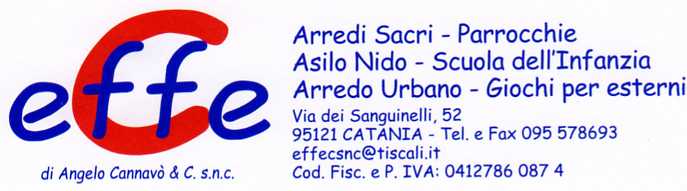 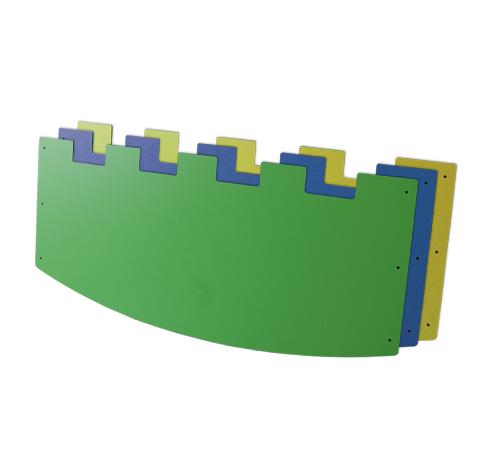 Descrizione:Parapetto in hpl, specifico per ponti traballanti epasserelle, resistente agli agenti atmosferici,disponibile in diverse colorazioni e dotato di fori per ilfissaggio ad una struttura portante.Adatto anche come decorazione di spazi interni edesterni.Disponibile in diverse colorazioni.Dimensioni: 186x80 cm.Categoria: Elementi in HPL
Codice: 535025